3rd grade Listening and Speaking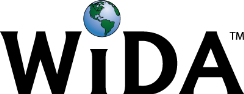 CONNECTION: MA Frameworks Listening and Speaking #5: Create engaging audio recordings of stories or poems that demonstrate fluid reading at an understandable pace.EXAMPLE CONTEXT FOR LANGUAGE USE: Reciting poetry aloudCOGNITIVE FUNCTION: Students at all levels of English Language proficiency will memorize a poem and recite with appropriate expression.COGNITIVE FUNCTION: Students at all levels of English Language proficiency will memorize a poem and recite with appropriate expression.COGNITIVE FUNCTION: Students at all levels of English Language proficiency will memorize a poem and recite with appropriate expression.COGNITIVE FUNCTION: Students at all levels of English Language proficiency will memorize a poem and recite with appropriate expression.COGNITIVE FUNCTION: Students at all levels of English Language proficiency will memorize a poem and recite with appropriate expression.COGNITIVE FUNCTION: Students at all levels of English Language proficiency will memorize a poem and recite with appropriate expression.COGNITIVE FUNCTION: Students at all levels of English Language proficiency will memorize a poem and recite with appropriate expression.DOMAIN: SpeakingLevel 1EnteringLevel 2EmergingLevel 3DevelopingLevel 4ExpandingLevel 5BridgingLevel 6 - Reaching DOMAIN: SpeakingRecite a short poem with limited expression from memory in L1 or L2 with teacher direction and support and notes as needed.Recite a short poem with some expression from memory with teacher and peer support.Recite a poem of at least 2 stanzas with appropriate expression from memory with peer support. Recite a poem of at least 3 stanzas with appropriate expression from memory with peer support.Recite a complex poem of multiple stanzas with appropriate expression from memory with peer support.Level 6 - Reaching TOPIC-RELATED LANGUAGE: Students at all levels of English Language proficiency interact with grade level words and expressions related to poetry such as: literal, figurative, stanza, rhyme, onomatopoeia, alliteration.    TOPIC-RELATED LANGUAGE: Students at all levels of English Language proficiency interact with grade level words and expressions related to poetry such as: literal, figurative, stanza, rhyme, onomatopoeia, alliteration.    TOPIC-RELATED LANGUAGE: Students at all levels of English Language proficiency interact with grade level words and expressions related to poetry such as: literal, figurative, stanza, rhyme, onomatopoeia, alliteration.    TOPIC-RELATED LANGUAGE: Students at all levels of English Language proficiency interact with grade level words and expressions related to poetry such as: literal, figurative, stanza, rhyme, onomatopoeia, alliteration.    TOPIC-RELATED LANGUAGE: Students at all levels of English Language proficiency interact with grade level words and expressions related to poetry such as: literal, figurative, stanza, rhyme, onomatopoeia, alliteration.    TOPIC-RELATED LANGUAGE: Students at all levels of English Language proficiency interact with grade level words and expressions related to poetry such as: literal, figurative, stanza, rhyme, onomatopoeia, alliteration.    TOPIC-RELATED LANGUAGE: Students at all levels of English Language proficiency interact with grade level words and expressions related to poetry such as: literal, figurative, stanza, rhyme, onomatopoeia, alliteration.    